MEYVELERİN EŞİNİ BUL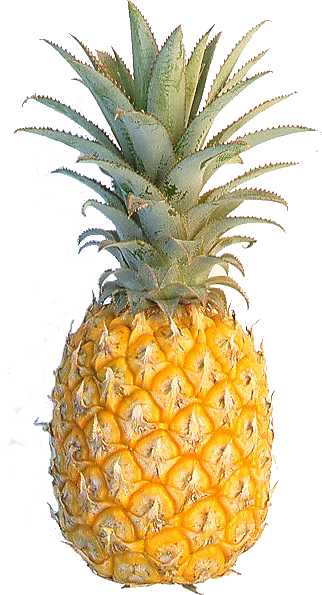 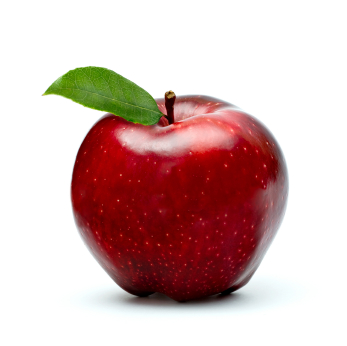 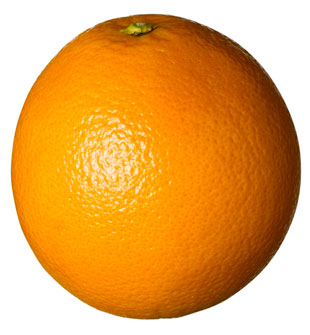 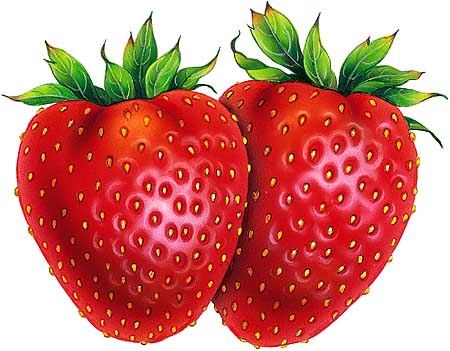 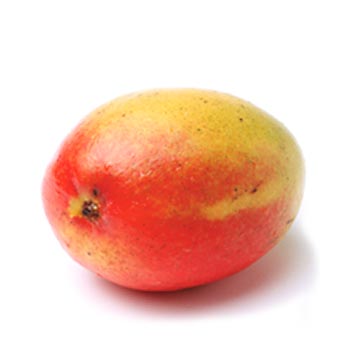 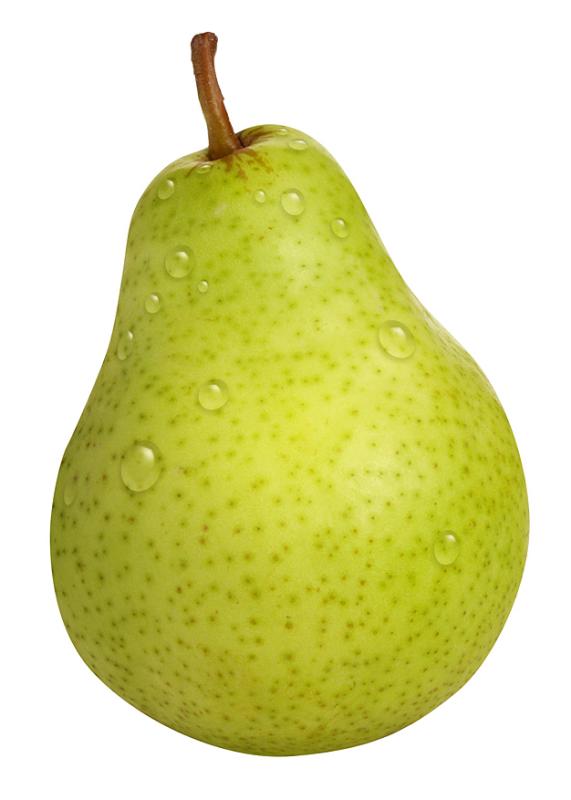 